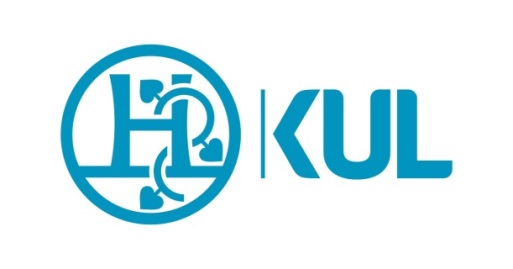       dataWniosek o przyznanie środków na udział w międzynarodowej konferencji naukowej(Strategia IDUB)1. Imię i nazwisko Wnioskującego: …………………………………………stopień naukowy i stanowisko: …………………………………………………Jednostka: …………………………………………………………………………………Nr telefonu: ……………………………………………………………………………...Adres e-mail: ……………………………………………………………………………..2. Kwota wnioskowana: …………………………….3. Tytuł, organizator i miejsce konferencji:  ………………………………………………………………………………………………………………………………………………………………………………………………………………………………………………………………………………………………………………………………………………………………………………………………………………………………………………………………………………………………………………………………………………………………………………………………4. Termin konferencji: …………………………………………………………………………………5. Strona www konferencji: ………………………………………………………………..6. Tytuł referatu: ………………………………………………………………………………………………………………………………………………………………………………………………………………………………………………………………………………………………………………………………………………………………………………………………………………………………………………………………………………………………………………………………………………………………………………………………7. Planowane miejsce publikacji tekstu opartego na referacie: ………………………………………………………………………………………………………………………………………………………………………………………………………………………………………………………………………………………………………………………………………………………………………………………………………………………………………………………………………………………………………………………………………………………………………………………………8. Planowane koszty (zgodne z kalkulatorem podróży służbowej, jeśli dotyczy)i ich przeznaczenie:				  	podpis Wnioskującego______________________________________________________________________________________Decyzja Dyrektora: ………………………………………………………………………………………………………………………………………………………………………………………………………………………………………………………………………………………………………………………………………………………………………………………………………………………………………………………………………………………………………………………………………………………………………………………………podpis DyrektoraKOSZTORYSKOSZTORYSKOSZTORYSKOSZTORYSKOSZTORYSKOSZTORYSzaznaczyć wstawiającXrodzaj wydatku rodzaj wydatku kalkulacja kosztówkalkulacja kosztówwnioskowana kwotazaznaczyć wstawiającXrodzaj wydatku rodzaj wydatku ilość cenawnioskowana kwotadelegacje (cel, miejsce, kalkulacja: bilet, pobyt, inne)opłaty konferencyjne (podać kraj)RAZEM:RAZEM:RAZEM:RAZEM:RAZEM: